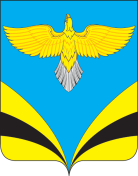 Собрание представителей сельского поселения Купиномуниципального района Безенчукский Самарской областитретьего созыва Р Е Ш Е Н И Е« 28  » мая  2019 года                                                              № 157/53Об утверждении Порядка проверки соблюдения ограничений, налагаемых на гражданина, замещавшего должность муниципальной службы в органах местного самоуправления сельского поселения  Купино муниципального района Безенчукский Самарской области, при заключении им трудового или гражданско-правового договора с организацией.В соответствии с ч.6 ст.12 Федерального закона от 25 декабря 2008 года      № 273-ФЗ «О противодействии коррупции», руководствуясь Уставом сельского   поселения Купино муниципального района Безенчукский Самарской области, Собрание представителей  сельского  поселения Купино  муниципального района Безенчукский Самарской области третьего  созываРЕШИЛО:Утвердить Порядок проверки соблюдения ограничений, налагаемых на гражданина, замещавшего должность муниципальной службы в органах местного самоуправления  сельского  поселения Купино муниципального района Безенчукский Самарской области, при заключении им трудового или гражданско-правового договора с организацией согласно приложению к настоящему Решению.Настоящее Решение вступает в силу со дня его официального опубликования.Опубликовать настоящее Решение в газете «Вестник  сельского поселения Купино».Глава  сельского  поселения Купино	И.Д. ДевяткинаПредседатель Собрания представителей 	Е.Ф.Федоровасельского поселения КупиноПриложениек проекту Решения Собрания представителейсельского поселения  Купиномуниципального района БезенчукскийСамарской области От  28 мая 2019 г  №157/53 Порядокпроверки соблюдения ограничений, налагаемых на гражданина, замещавшего должность муниципальной службы в органах местного самоуправления сельского поселения Купино муниципального района Безенчукский Самарской области, при заключении им трудового или гражданско-правового договора с организациейНастоящий Порядок разработан в соответствии с частью 6 статьи 12 Федерального закона от 25 декабря 2008 года № 273-ФЗ «О противодействии коррупции» (далее – Федеральный закон «О противодействии коррупции») и определяет порядок:  а) организации проведения проверки соблюдения гражданином, замещавшим должность муниципальной службы в органах местного самоуправления сельского  поселения Купино  муниципального района Безенчукский Самарской области (далее – органы местного самоуправления), включенную в Перечень, установленный постановлением Администрации сельского  поселения Купино  муниципального района Безенчукский Самарской области, в течение двух лет со дня увольнения с муниципальной службы запрета  на замещение на условиях трудового договора должности в организации и (или) на выполнение в данной организации работ (оказание данной организации услуг) на условиях гражданско-правового договора (гражданско-правовых договоров)  стоимостью более 100 тысяч рублей в течение месяца, если отдельные функции муниципального (административного) управления данной организацией входили в должностные (служебные)  обязанности муниципального служащего (далее –  проверка);б) рассмотрения вопроса о поступлении либо не поступлении в орган местного самоуправления уведомления работодателя о заключении трудового договора или гражданско-правового договора с указанным в подпункте «а» настоящего пункта гражданином.Основанием  для осуществления проверки  являются:а) уведомление, поступившее от работодателя в порядке, предусмотренном Постановлением Правительства Российской Федерации  от 21.01.2015 № 29 «Об утверждении Правил сообщения работодателем о заключении трудового или гражданско-правового договора на выполнение работ (оказание услуг) с гражданином, замещавшим должности государственной или муниципальной службы, перечень которых устанавливается нормативными правовыми актами Российской Федерации», о заключении с гражданином, ранее замещавшим должность муниципальной службы, трудового или гражданско-трудового договора, при условии, что указанному гражданину комиссией по соблюдению требований к служебному поведению муниципальных служащих и урегулированию конфликта интересов (далее - Комиссия) ранее было отказано во вступлении в трудовые и гражданско-правовые отношения с данной организацией, или что вопрос о даче согласия такому гражданину на замещение им должности в коммерческой или некоммерческой организации либо на выполнение им работы на условиях гражданско-правового договора в коммерческой или некоммерческой организации Комиссией не рассматривался;б) непредставление работодателем в десятидневный срок со дня заключения трудового или гражданско-правового договора уведомления о заключении с гражданином, ранее замещавшим должность муниципальной службы,  трудового или гражданско-правового договора, в случае, если ранее Комиссией было принято в отношении такого гражданина решение  о даче согласия на замещение им должности, либо выполнение им работ (оказание услуг) на условиях гражданско-правового договора в организации, если отдельные функции по муниципальному (административному) управлению этой организацией входили в должностные (служебные) обязанности муниципального служащего;в) письменная информация, представленная правоохранительными органами, иными государственными органами, органами местного самоуправления, их должностными лицами, организациями и гражданами (далее – лица, направившие информацию), о заключении с гражданином трудового договора на замещение должности в организации либо о выполнении работ (оказании услуг) на условиях гражданско-правового договора в организации, если отдельные функции по муниципальному (административному) управлению этой организацией входили в его должностные (служебные) обязанности.3. Информация анонимного характера не может служить основанием для проверки.4. В случае поступления в орган местного самоуправления уведомления, предусмотренного подпунктом «а» пункта 2 настоящего Порядка, оно рассматривается подразделением кадровой службы органа местного самоуправления по профилактике коррупционных и иных правонарушений (далее – подразделение кадровой службы), которое осуществляет подготовку мотивированного заключения о соблюдении гражданином, замещавшим должность муниципальной службы в органе местного самоуправления, требований статьи 12 Федерального закона № 273-ФЗ  «О противодействии коррупции».В рамках подготовки мотивированного заключения руководитель органа местного самоуправления или его заместитель, специально на то уполномоченный, может направлять в установленном порядке запросы в государственные органы, органы местного самоуправления и заинтересованные организации.Кроме того, в рамках подготовки мотивированного заключения подразделение кадровой службы органа местного самоуправления:а) проводит проверку материалов с целью выявления поступления в орган местного самоуправления письменного обращения гражданина на получение согласия на замещение на условиях трудового договора должности в организации и (или) выполнение в данной организации работ (оказание данной организации услуг) на условиях гражданско-правового договора, если отдельные функции муниципального (административного) управления данной организацией входили в его должностные (служебные) обязанности (далее – письменное обращение гражданина);б) проверяет наличие в личном деле гражданина копии протокола заседания комиссии по соблюдению требований к служебному поведению муниципальных служащих и урегулированию конфликта интересов (далее – Комиссия) (выписки из него) с решением о даче гражданину согласия на замещение на условиях трудового договора должности в организации и (или) выполнение в данной организации работ (оказание данной организации услуг) на условиях гражданско-правового договора, если отдельные функции муниципального (административного) управления данной организацией входили в его должностные (служебные) обязанности (далее – протокол с решением о даче согласия).При наличии протокола с решением о даче согласия  подразделение кадровой службы информирует руководителя органа местного самоуправления и работодателя о соблюдении гражданином запрета и работодателем обязанности, указанных в пункте 1 настоящего Порядка. При этом рассмотрение уведомления не выносится на заседание Комиссии.Уведомление работодателя и информационное письмо руководителю органа местного самоуправления приобщаются к личному делу гражданина.При отсутствии протокола с решением Комиссии о даче согласия либо при наличии протокола с решением об отказе гражданину в замещении на условиях трудового договора должности в организации и (или) выполнении в данной организации работ (оказании данной организации услуг) на условиях гражданско-правового договора, если отдельные функции муниципального (административного) управления данной организацией входили в его должностные (служебные) обязанности, подразделение кадровой службы органа местного самоуправления направляет уведомление, а также заключение и другие материалы в течение семи рабочих дней со дня поступления уведомления председателю Комиссии. В случае направления запросов уведомление, а также заключение и другие материалы представляются председателю Комиссии в течение 45 дней со дня поступления уведомления. Указанный срок может быть продлен, но не более чем на 30 дней.По итогам рассмотрения поступивших документов Комиссия принимает в отношении гражданина, замещавшего должность муниципальной службы в органе местного самоуправления, одно из следующих решений:а) дать согласие на замещение им должности в организации либо на выполнение работы на условиях гражданско-правового договора в организации, если отдельные функции муниципального (административного) управления этой организацией входили в его должностные (служебные) обязанности;б) установить, что замещение им на условиях трудового договора должности в организации и (или) выполнение в данной организации работ (оказание услуг) нарушают требования статьи 12 Федерального закона «О противодействии коррупции». В этом случае информация о несоблюдении гражданином требований федеральных законов направляется руководителем органа местного самоуправления работодателю не позднее одного рабочего дня со дня окончания проверки. Работодатель также информируется об обязательности прекращения трудового или гражданско-правового договора с гражданином в соответствии с частью 3 статьи 12 Федерального закона «О противодействии коррупции».Одновременно руководителем органа местного самоуправления информируются правоохранительные органы по существу вопроса для осуществления контроля за выполнением работодателем требований Федерального закона «О противодействии коррупции».5. В случае  если подразделению кадровой службы органа местного самоуправления стало известно о возникновении ситуации, указанной в подпункте «б» пункта 2 настоящего Порядка, то кадровая служба информирует руководителя органа местного самоуправления о несоблюдении работодателем обязанности, предусмотренной частью 4 статьи 12 Федерального закона «О противодействии коррупции». Руководитель органа местного самоуправления в течение трех рабочих дней информирует правоохранительные органы.6. При поступлении информации, предусмотренной подпунктом «в» пункта 2 настоящего Порядка, подразделение кадровой службы органа местного самоуправления проверяет наличие в личном деле гражданина:а) протокола с решением Комиссии о даче согласия;б) письменной информации работодателя о заключении трудового договора с гражданином.В случае наличия указанных документов подразделение кадровой службы информирует руководителя органа местного самоуправления о соблюдении гражданином запрета и работодателем обязанности, указанных в пункте 1 настоящего Порядка.В случае отсутствия какого-либо из указанных в настоящем пункте документов Комиссия информирует руководителя органа местного самоуправления о несоблюдении гражданином и (или) работодателем требований Федерального закона «О противодействии коррупции», о чем в течение трех рабочих дней руководитель органа местного самоуправления информирует правоохранительные органы и (или) лиц, направивших информацию.